Návod na doplnění kontaktních údajů do evidence členů ČMMJKrok 1) Otevřete si následující webovou stránku:     https://swdiana.cmmj.cz/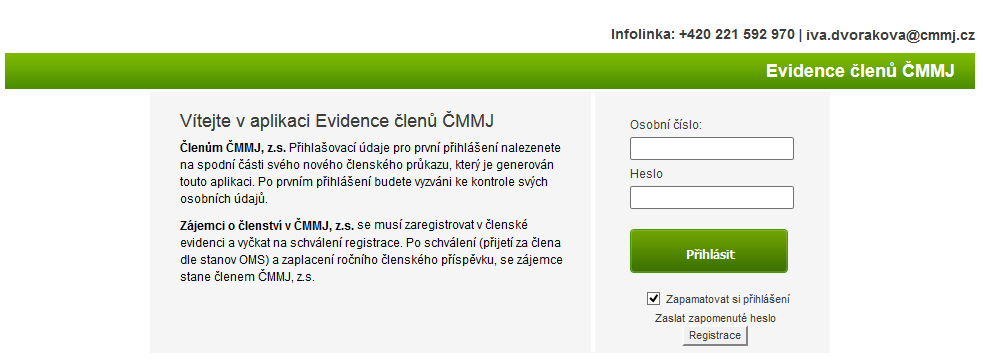 Krok 2) V zobrazeném okně doplníte z průkazu člena ČMMJ Osobní číslo (označeno červeně) a heslo (označeno modře). Tyto údaje se na průkazu člena ČMMJ zobrazují do doby prvního přihlášení do SW Diana. Poté je v případě zapomenutí přihlašovacích údajů nutné vygenerovat přes zapomenuté heslo anebo přes Administrátora (jednatele OMS).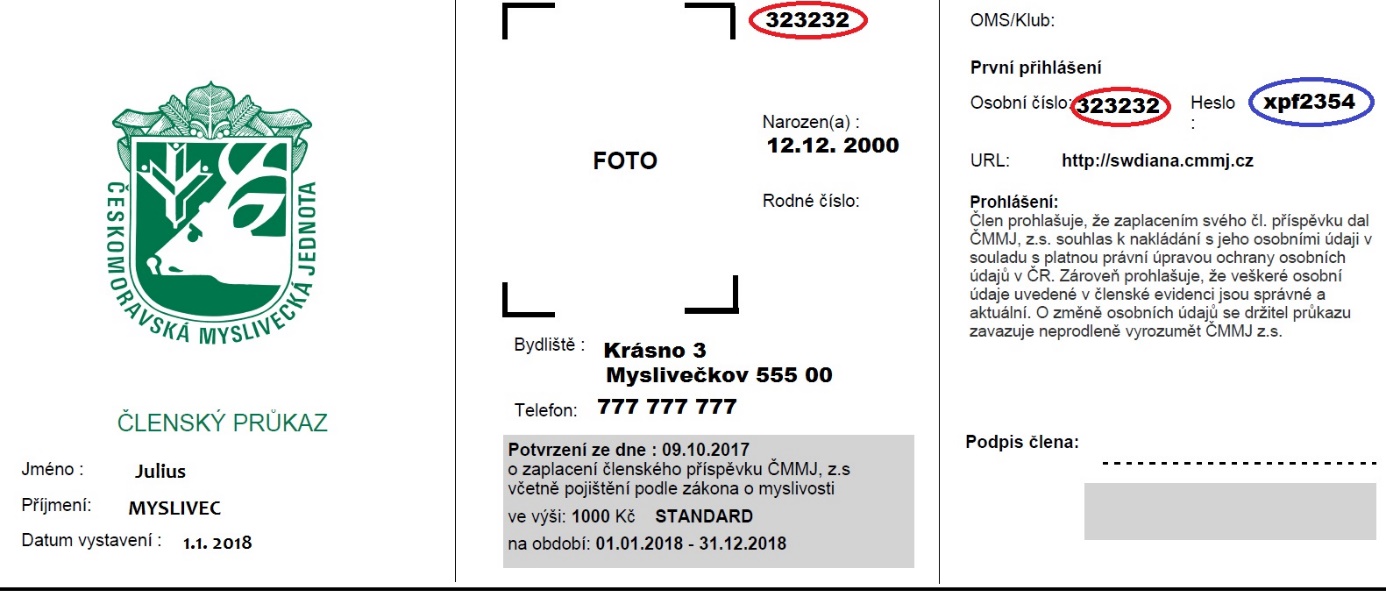 Krok 3) Otevře se vám okno SW Diana s vaší kartou a zmáčknete tlačítko upravit.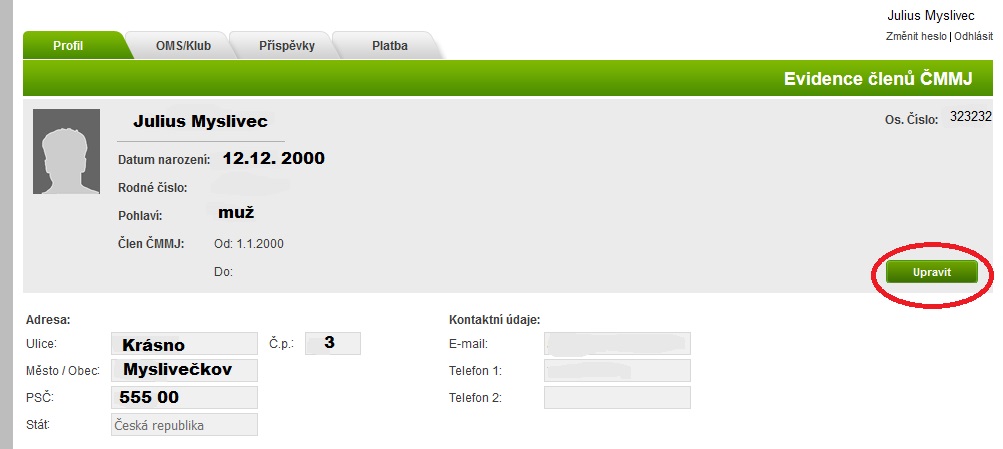 Krok 4) Doplníte e-mail, telefon a potvrdíte tlačítkem Uložit změny.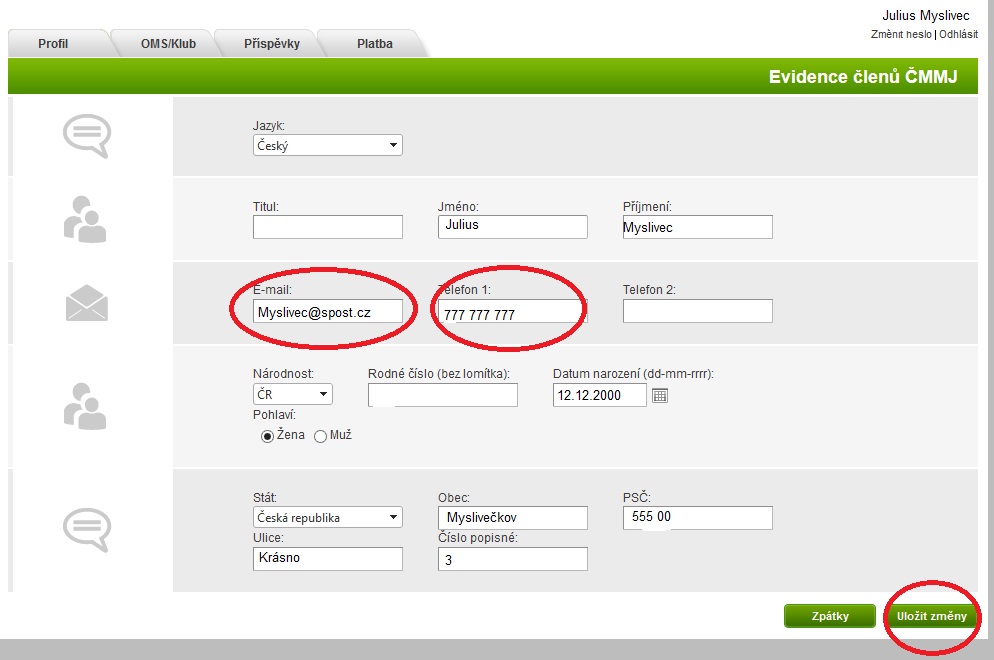  Krok 5) Poté se vrátíte na základní profil karty a stačí se vpravo nahoře Odhlásit.Tímto posledním krokem je změna v kartě provedena a po aktualizaci seznamu rozhodčích, která se bude provádět 1x za 1-2 týdny na sekretariátu ČMMJ, se promítne i do seznamu rozhodčích a čekatelů.